Подача апелляцииНа сайте https://www.mos.ru/services/podat-apellyatsiyu-na-rezultaty-gia/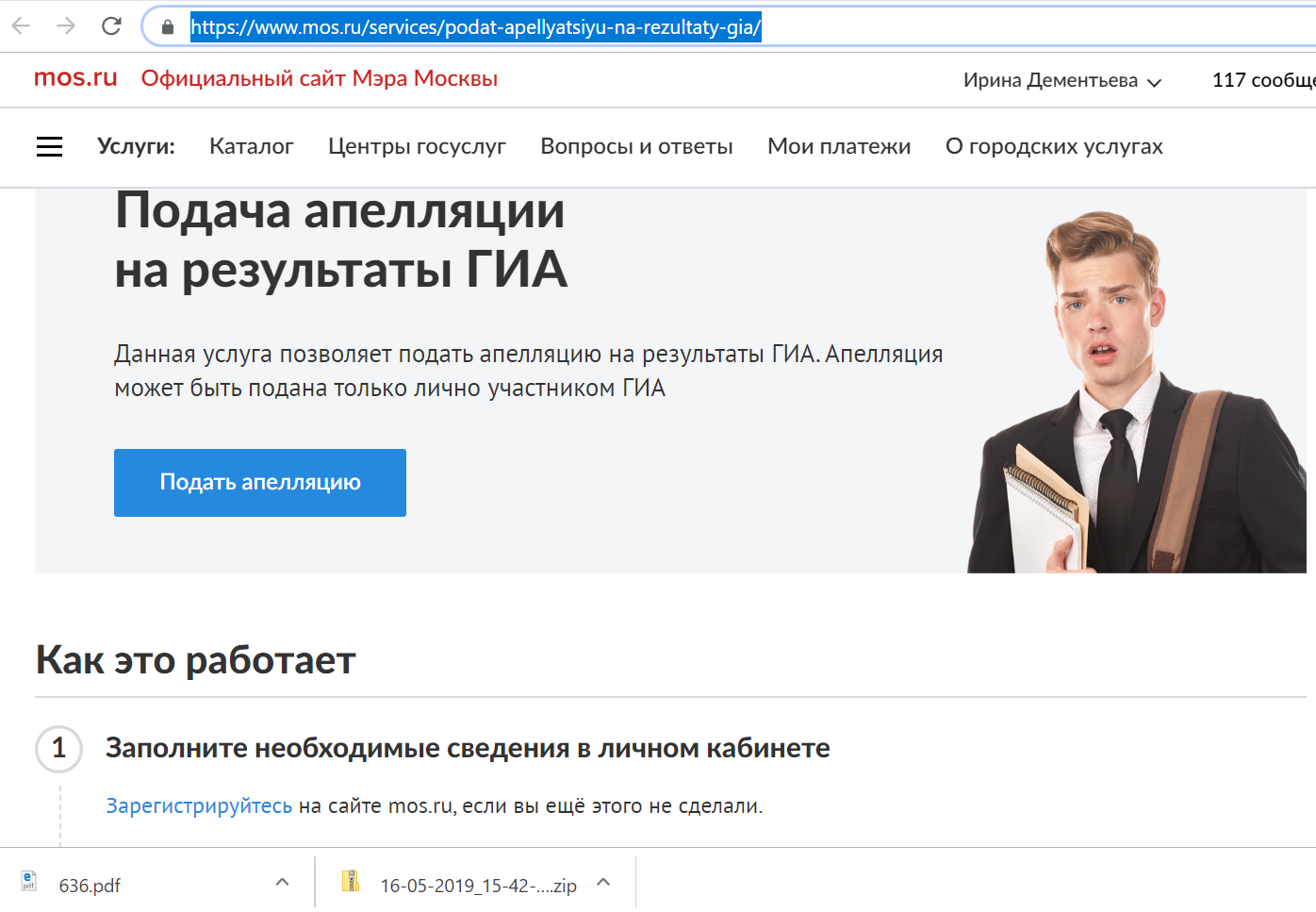 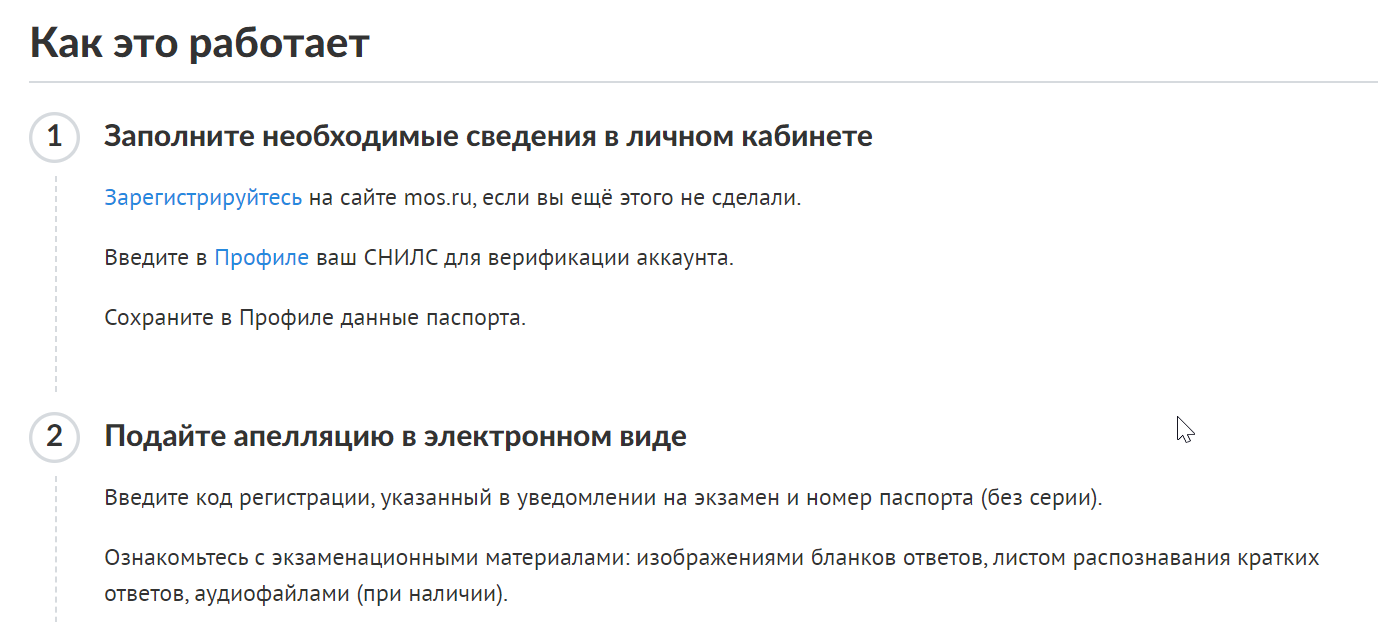 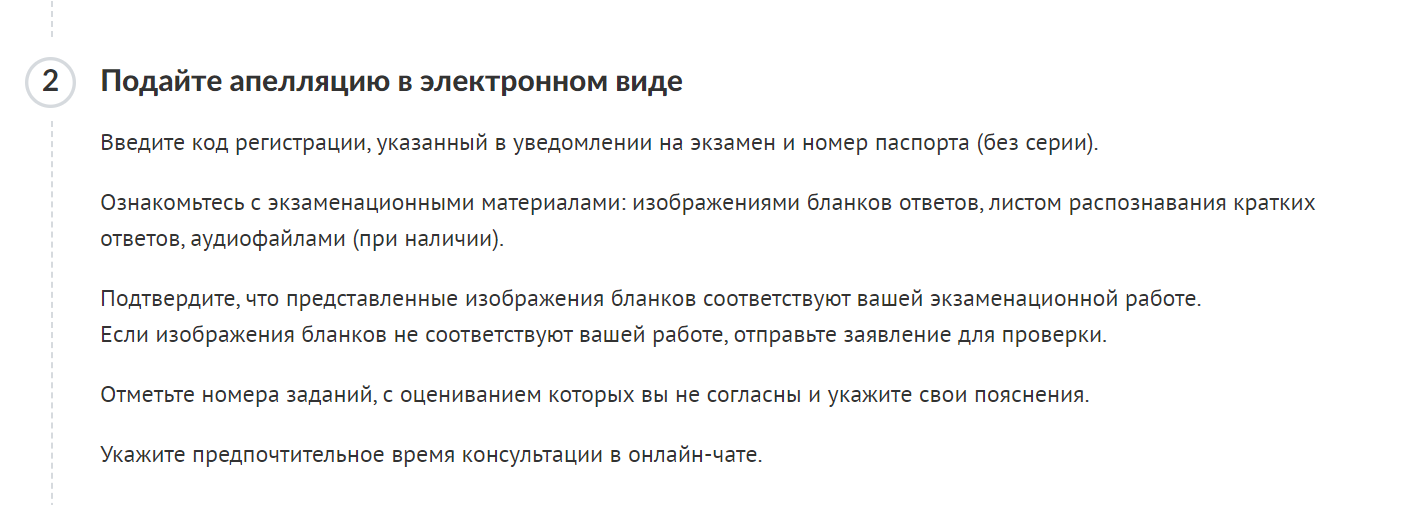 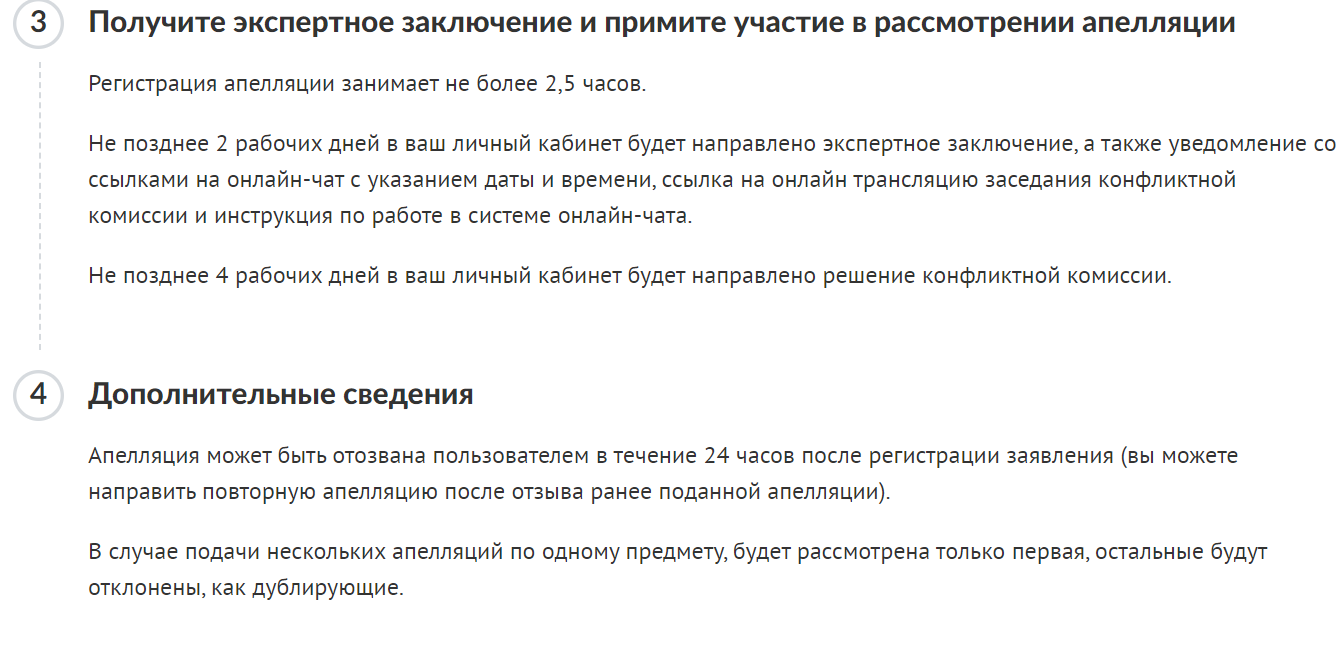 